16η ΠΡΟΣΚΛΗΣΗ ΣΥΓΚΛΗΣΗΣ ΟΙΚΟΝΟΜΙΚΗΣ ΕΠΙΤΡΟΠΗΣΚαλείστε να προσέλθετε σε κατεπείγουσα συνεδρίαση της Οικονομικής Επιτροπής, που θα διεξαχθεί στο Δημοτικού Καταστήματος την 17η του μηνός Μαρτίου έτους 2017, ημέρα Παρασκευή και ώρα 12:30 μμ για την συζήτηση και λήψη αποφάσεων στα παρακάτω θέματα της ημερήσιας διάταξης, σύμφωνα με τις σχετικές διατάξεις του άρθρου 75 του Ν.3852/2010 (ΦΕΚ Α' 87). Το κατεπείγον της συνεδρίασης έγκειται στην ανάγκη άμεσης ολοκλήρωσης έργων, σημαντικών για το Δήμο Τρικκαίων.  1. Έγκριση δαπάνης και διάθεσης πίστωσης του έργου «ΚΑΤΑΣΚΕΥΗ 8ΟΥ ΝΗΠΙΑΓΩΓΕΙΟΥ ΤΡΙΚΑΛΩΝ».  Έγκριση εγγράφων σύμβασης και διακήρυξης ανοικτού διαγωνισμού του προαναφερόμενου έργου 2. Έγκριση δαπάνης και διάθεσης πίστωσης του έργου «ΚΑΤΑΣΚΕΥΗ 22ΟΥ ΝΗΠΙΑΓΩΓΕΙΟΥ ΤΡΙΚΑΛΩΝ».  Έγκριση εγγράφων σύμβασης και διακήρυξης ανοικτού διαγωνισμού του προαναφερόμενου έργου3. Έγκριση πρακτικού συγκρότησης επιτροπών διεξαγωγής ανοικτού διαγωνισμού έργων	 Η Πρόεδρος της Οικονομικής Επιτροπής	Ελένη Αυγέρου - Κογιάννη	ΑντιδήμαρχοςΠίνακας Αποδεκτών	ΚΟΙΝΟΠΟΙΗΣΗ	ΤΑΚΤΙΚΑ ΜΕΛΗ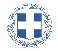 ΕΛΛΗΝΙΚΗ ΔΗΜΟΚΡΑΤΙΑ
ΝΟΜΟΣ ΤΡΙΚΑΛΩΝΔΗΜΟΣ ΤΡΙΚΚΑΙΩΝΔ/ΝΣΗ ΔΙΟΙΚΗΤΙΚΩΝ ΥΠΗΡΕΣΙΩΝΤΜΗΜΑ ΔΙΟΙΚΗΤΙΚΗΣ ΜΕΡΙΜΝΑΣΓραμματεία Οικονομικής ΕπιτροπήςΤρίκαλα, 15 Μαρτίου 2017
Αριθ. Πρωτ. : 11804ΠΡΟΣ :  Τα μέλη της ΟικονομικήςΕπιτροπής (Πίνακας Αποδεκτών)(σε περίπτωση κωλύματος παρακαλείσθε να ενημερώσετε τον αναπληρωτή σας).Αυγέρου - Κογιάννη ΕλένηΣτουρνάρας ΓεώργιοςΠαζαΐτης ΔημήτριοςΑλεστά ΣοφίαΛεβέντη-Καρά ΕυθυμίαΚωτούλας ΙωάννηςΡόμπας ΧριστόφοροςΓκουγκουστάμος ΖήσηςΚαΐκης ΓεώργιοςΔήμαρχος & μέλη Εκτελεστικής ΕπιτροπήςΓενικός Γραμματέας  Δ.ΤρικκαίωνΑναπληρωματικά μέλη Ο.Ε. 